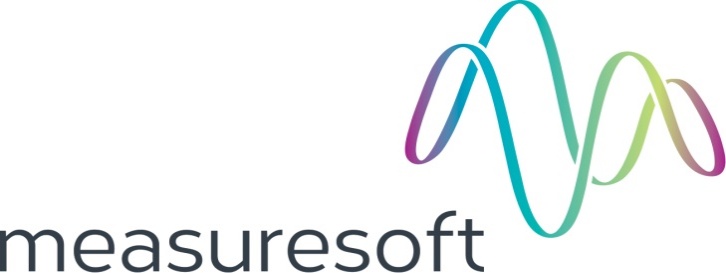 Configuration Of Allen-Bradley DH485 SLC500 PLCs Channel Configuration	3Steps to configure an Allen Bradley DH485 SLC500 channel	3Channel Device Specific Configuration.	4Station Number	4File Type	4Address	4File Types	4Output File Type	4Input File Type	4Status File Type	4Binary File Type	4Timer File Type	4Counter File Type	4Control File Type	4Integer File Type	4Float File Type	4Word File Type	4Advanced Configuration	4Step for carrying out Advanced Configuration	4Advanced Device Specific Configuration	4Comport Settings	4Output Scan Options	4Channel ConfigurationSteps to configure an Allen Bradley DH485 SLC500 channelChoose DH485 selection from the Devices menu.The following screen appears :Choose the type of channel you want to configure. You can choose from the selection on the Tab - Analog Inputs, Digital Inputs, Analog Outputs, Digital Outputs. When you have selected the type of channel that you want to configure, you will be presented with a list of those channels, configured or otherwise. Channels which have been configured and are enabled, have their tag and description displayed here. Channels which have not been enabled will simply display “Disabled” in the tag column. To actually configure the channel, select the channel and :Double Click the desired channel,orSelect the “Configure Channel” button :The following dialog will appear :Analogs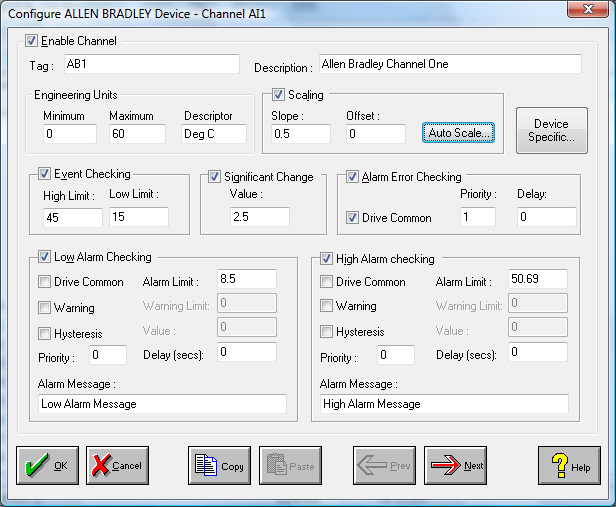 Digitals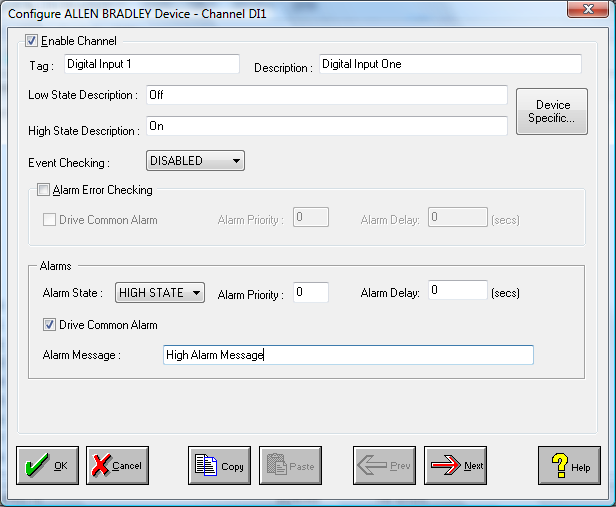 All fields are “Disabled” initially. Click the “Enable Channel” button in order allow editing of the other fields on the dialog. Fill in the required fields, including: Tag, Description, Scaling(Analog Input only), Event Checking, etc.Choose the “Device Specific” button to configure DH485 SLC500 specific parameters. The Channel Device Specific Configuration dialog box appears :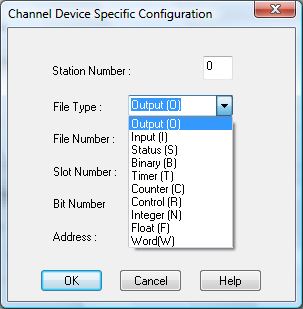 The screen shown here is only a sample dialog screen. Different dialog screens will appear depending on the choices you make. You can now begin to map your channel to the desired PLC data item. For further details on this dialog and it’s fields, see the section on Channel Device Specific Configuration.Choose either the OK or CANCEL button to return to the “Configure DH485 Device” dialog, and choose either the OK or CANCEL button again to return to the main “Device Configuration” screen.If desired the changes to the configuration can be saved, or discarded by exiting the configuration utility without saving. Only changes to configurations which have been saved will be used by the system.In order for the changes to take effect, the system must reload the configurations and restart the device scanner. For channel specific changes described in this section, this requires calling only the reconfigure command from the Control menu either in the main menu or the configuration utility. For Advanced configuration changes, the system must be disabled and re-enabled for the changes to take effect.The same procedure can be repeated to configure as many channels as desired, and the same steps are used for each channel types (Analog Inputs, Digital Inputs, Analog Outputs, Digital Outputs).Channel Device Specific Configuration.This section will go through the various fields which must be configured to map a channel to a particular PLC data item.Below is a summary of all the possible fields which may appear in this dialog. Some of the fields differ according to what type of channel is being configured and which file type the channel is being mapped to. The fields which do not change are detailed here, while the fields which change depending on the file type chosen are detailed in the section for the particular file type.Station NumberThis refers to the address of the station you are talking to.Example : Your network might look like follows:File TypeThe possibile SLC500 file types are as follows :OutputInputStatusBinaryTimerCounterControlIntegerFloatWordDifferent fields are displayed on the dialog depending on which file type you choose. Also, for the first 3 file types (Output, Input and Status), different fields will be displayed depending on whether the channel being configured is an analog or digital channel. For extra details on configuration of the various file types select the approriate file type above.AddressThis displays the data item’s address in standard Allen Bradley format, to which the channel is mapped.Examples: The formats for each type of file will look as follows :Different fields are displayed on the dialog depending on which file type you choose. Also, for the first 3 file types (Output, Input and Status), different fields will be displayed depending on whether the channel being configured is an analog or digital channel.The configuration of the various file types is explained in more detail in the following pages.File TypesOutput File TypeIf “Output” is chosen as the file type, one of the following dialogs will appear, depending on the type of channel which is being configured :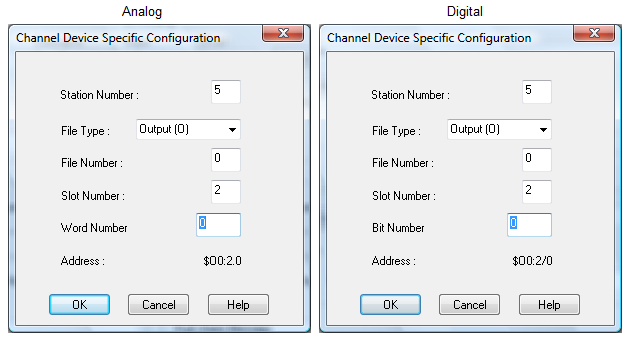 Output Fields.Points Of NoteThe Output file number must be 0.The slot number will depend on the size of the rack you are using. The value above is the maximum value the slot number can have.The word number and bit number is an index into the output in a particular slot. Analog outputs are dealt with in 16 bit words. Digital outputs are dealt with in bits._____________________________________________________________________Input File TypeIf “Input” is chosen as the file type, one of the following dialogs will appear, depending on the type of channel which is being configured :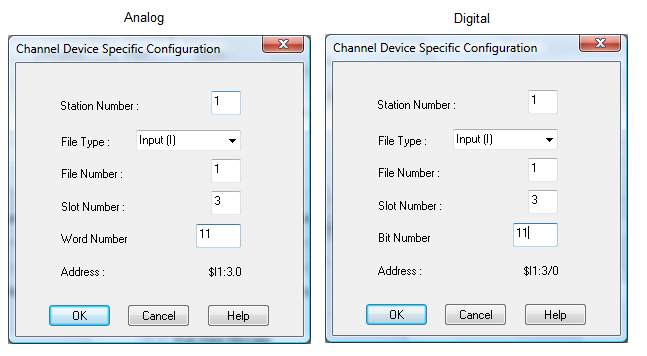 Input Fields.Points Of NoteThe Input file number must be 1.The slot number will depend on the size of the rack you are using. The value above is the maximum value the slot number can have.The word number and bit number are indexes into the input in a particular slot. Analog inputs are dealt with in 16 bit words. Digital inputs are dealt with in bits._____________________________________________________________________Status File TypeIf “Status” is chosen as the file type, one of the following dialogs will appear, depending on the type of channel which is being configured :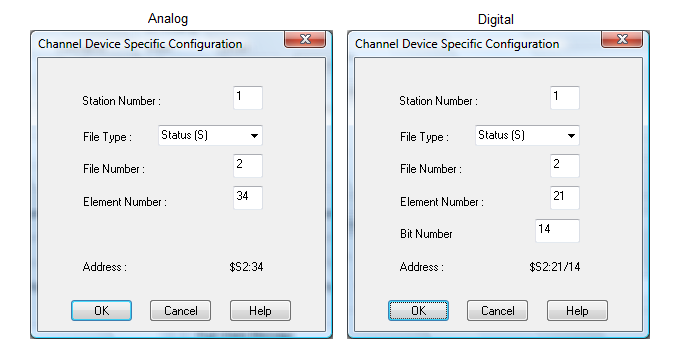 Status Fields.Points Of NoteThe Status file number must be 2.Analog channels are always mapped to 16 bit status words. Digital channels are always mapped to status bits._____________________________________________________________________Binary File TypeIf “Binary” is chosen as the file type the following dialog will appear :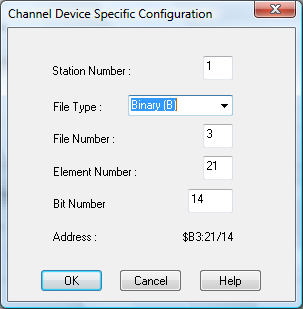 Binary Fields.Points Of NoteBinary file numbers must be either 3, or reside in the user defined files numbered 10 to 255.Channels are always mapped to bits in a binary file, regardless of whether they are analog or digital channels._____________________________________________________________________Timer File TypeIf “Timer” is chosen as the file type, the following dialog will appear :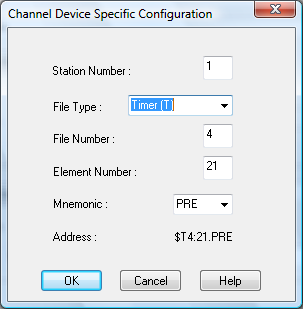 Timer Fields.Points Of NoteTimer file numbers must be either 4, or reside in the user defined files numbered 10 to 255.Channels are always mapped to the selected timer mnemonic, regardless of whether they are analog or digital channels (and regardless of the mnemonics physical type)._____________________________________________________________________Counter File TypeIf “Counter” is chosen as the file type, the following dialog will appear :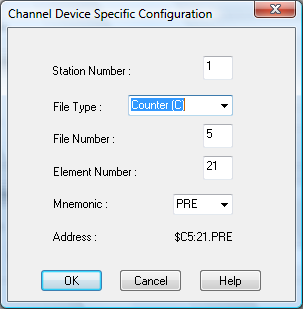 Counter Fields.Points Of NoteCounter file numbers must be either 5 or reside in the user defined files numbered 10 to 255.Channels are always mapped to the selected counter mnemonic, regardless of whether they are analog or digital channels (and regardless of the mnemonics physical type)._____________________________________________________________________Control File TypeIf “Control” is chosen as the file type, the following dialog will appear :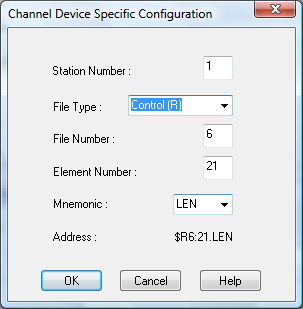 Control Fields.Points Of NoteControl file numbers must be either 6 or reside in the user defined files numbered 10 to 255.Channels are always mapped to the selected control mnemonic regardless of whether they are analog or digital channels (and regardless of the mnemonics physical type)._____________________________________________________________________Integer File TypeIf “Integer” is chosen as the file type, the following dialog will appear :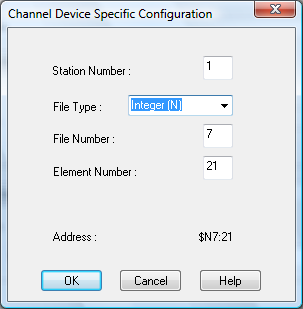 Integer Fields.Points Of NoteInteger file numbers must be either 7 or reside in the user defined files numbered 10 to 255.Channels are always mapped to 16 bit unsigned integers, regardless of whether they are analog or digital channels. If the data item is mapped to a digital channel, a value of zero will be taken as LOW state, and any non-zero value will be taken as the HIGH state._____________________________________________________________________Float File TypeIf “Float” is chosen as the file type, the following dialog will appear :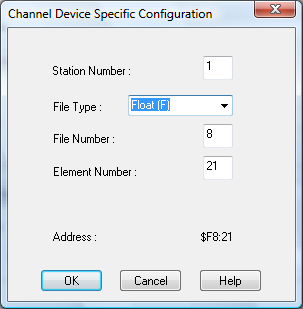 Float Fields.Points Of NoteFloat file numbers must be either 8 or reside in the user defined files numbered 10 to 255.Channels are always mapped to 32 bit IEEE format floating point numbers, regardless of whether they are analog or digital channels. If the data item is mapped to a digital channel, a value  0.0 and  1.0 will be taken as LOW state, and any other value will be taken as the HIGH state._____________________________________________________________________Word File TypeIf “Word” is chosen as the file type, the following dialog will appear :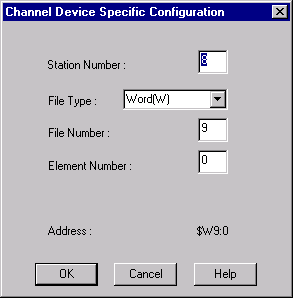 Word FieldsPoints Of NoteWord file numbers always 9 and represent memory.Analog channels are always mapped to 16 bit status words. Digital channels are always mapped to status bits._____________________________________________________________________Advanced ConfigurationStep for carrying out Advanced ConfigurationFrom the Tab menu, Choose “Advanced” (See diagram above).The following screen then appears :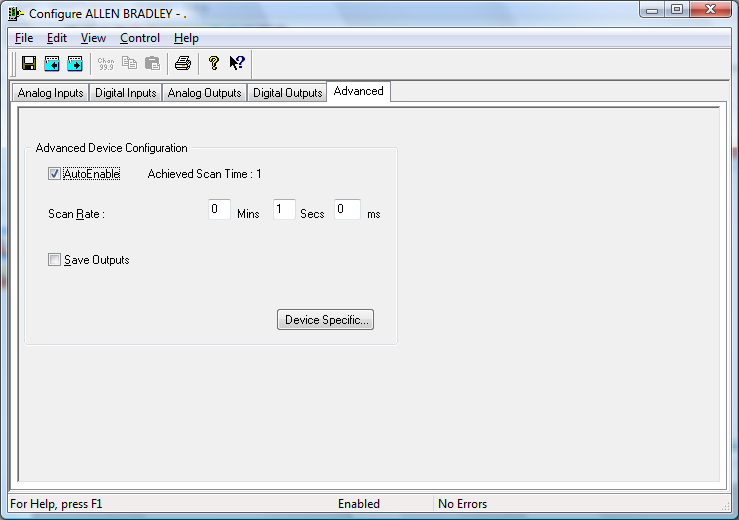 Advanced configuration applies to the device as a whole (e.g. Scan Rate). To see any extra device specific configuration that has to be applied to your device, choose the “Device Specific” button. The following dialog appears :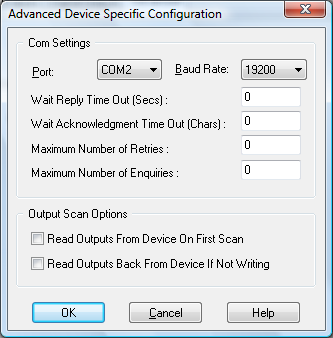 For further information on the fields in this dialog, see the section on Advanced Device Specific Configuration. Choose either the OK or CANCEL button to return to the “Device Configuration - DH485” dialog.If desired the changes to the configuration can be saved, or discarded by exiting the configuration utility without saving. Only changes to configurations which have been saved will be used by the system.In order for the changes to take effect, the system must reload the configurations and restart the device scanner. For channel specific changes this requires calling only the reconfigure command from the Control menu either in the main menu or the configuration utility. For Advanced configuration changes described in this section, the system must be disabled and re-enabled for the changes to take effect.Advanced Device Specific ConfigurationThe fields in the “Advanced Device Specific Configuration” dialog are broken into two categories :Com SettingsOutput Scan OptionsComport SettingsThis section relates to the physical communications between the PC and the DH485 stations.PortThis allows you to select the port to which your 1747-KE interface module will be connected. To choose a port click on the down arrow to the right of the Port field. The drop down list will contain a list of all available ports on your system. Simply choose the one you want.Baud RateThis allows you to set your desired baud rate. The baud rate is selected in the same way as the port (click on the arrow and choose from the provided list). The provided baud rates are:3001200 96001920038400Wait Reply TimeoutThis allows the maximum time the scanner will wait for a reply to any particular request to be set in seconds. A large value may cause a large delay before the system will realise there is a problem with the Allen Bradley DH485 network and time out. A small value may cause the system to timeout, thinking there is a problem with the network when in actual fact it may only be that the PLC or network is particularly busy. A value of 0 will cause the system to use defaults which should be sufficient in most scenarios. If it is found that the system is returning timeout errors when there is nothing physically wrong with the comms, then a value greater than say 5 seconds may be used.Wait Acknowledgment TimeoutThis allows the maximum time the scanner will wait for a message sent to be acknowledged. The value is set in character transmission times and therefore the actual timeout in seconds will depend on the baud rate used. A large value may cause a large delay before the system will realise there is a problem with the Allen Bradley DH485 network and time out. A small value may cause a timeout, indicating there is a problem with the network when in actual fact it may only be that the interface module or network is particularly busy. A value of 0 will cause the system to use defaults which should be sufficient in most scenarios. If it is found that the system is returning timeout errors when there is nothing physically wrong with the comms, then a value greater than say 10 character transmission times may be used.Maximum Number of RetriesThis specifies the maximum number of times a message will be resent before the system will give up trying to send the message. The default is 2.Maximum Number of EnquiriesThis specifies the maximum number of enquiry messages sent before giving up trying to send the message. The default is 3.Output Scan OptionsThis section relates to the scanning of outputs. To select / deselect either option, click on the appropriate check box. Read Outputs From Device On First ScanThis decides what type of scan to do on Outputs the first time that scanning actually commences.Read Outputs Back From DeviceIf selected	If outputs have not changed then		The values don’t need to be written to file.		The values will be read back from the device.If not selected	If outputs have not changed then		The values don’t need to be written to file.		No update occurs.FieldMeaningStation NumberPLC Station Address on DH485 network.File TypeSpecifies the type of PLC file being mapped to.File NumberPLC File to map channel to.Slot NumberSlot index within rack which the I/O module resides.Element NumberElement index into file.Word NumberWord index of value within I/O module.Bit NumberBit index of value within I/O module or element.MnemonicField within element structure.AddressAddress (in standard AB notation) of Data Item within SLC500.Outputs$O0:0Inputs$I1:0Status$S2:0Binary$B3:0/0Timer$T4:0.ACCCounter$C5:0.PREControl$R6:0.POSInteger$N7:0Float$F8:0Word$W8:0FieldValueMeaningFile Number0PLC File to map channel to.Slot Number0 - 30Slot number within rack which the Output module resides.Word Number 0Word index of Output within module.Bit Number 0Bit index of Output within module.FieldValueMeaningFile Number1PLC File to map channel to.Slot Number0 - 30Slot index within rack which the Input module resides.Word Number 0Word index of Input within module.Bit Number 0Bit index of Input within module.FieldValueMeaningFile Number2PLC File to map channel to.Element Number0 - 255Element index into file. A status element is a 16 bit word.Bit Number 0Bit index within element.FieldValueMeaningFile Number3, 10 - 255PLC File to map channel to.Element Number0 - 255Element index into file. A binary element is a 16 bit word.Bit Number 0Bit index within element.FieldValueMeaningFile Number4, 10 - 255PLC File to map channel to.Element Number0 - 255Element index into file. A timer element is a 48 bit 
structure.MnemonicField within timer element.ENEnabledTTTimer TimingDNDonePREPresetACCAccumulatorFieldValueMeaningFile Number5, 10 - 255PLC File to map channel to.Element Number0 - 255Element index into file. A counter element is a 48 bit 
structure.MnemonicField within counter element structure.CUCount UpCDCount DownDNDoneOVOverflowUNUnderflowUAUpdate AccumilatePREPresetACCAccumulatorFieldValueMeaningFile Number6, 10 - 255PLC File to map channel to.Element Number0 - 255Element index into file. A control element is a 48 bit 
structure.MnemonicField within counter element structure.ENEnable ControlEUEnable UploadDNDoneEMEmptyERErrorULUploadINInhibitFDFoundLENLengthPOSPositionFieldValueMeaningFile Number7, 10 - 255PLC File to map channel to.Element Number0 - 255Element index into file. An integer element is a 16 bit 
integer value.FieldValueMeaningFile Number8, 10 - 255PLC File to map channel to.Element Number0 - 255Element index into file. A float element is a 32 bit IEEE 
floating point value.FieldValueMeaningFile Number9PLC File to map channel to.Element Number0 - 255Memory Address to Read.